Permit Application for Host Material Movement into or from a Phylloxera Control AreaThis application is to be used to apply for a permit for the movement of Phylloxera host material from and/or into an area declared to be phylloxera control area under section 19 of the Plant Biosecurity Act 2010.Please complete ALL RELEVANT sections. 1. Applicant details2. Details of property where host material is to originate from(list all applicable, attach additional pages as required)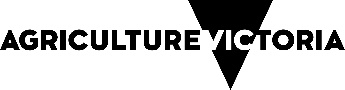 3. Details of property where host material is to be received 	(list all applicable, attach additional pages as required)4. Permit type (select)5. Host material details6. Plant Health Declarations (PHDs)This section only applies to equipment and used packages.7. Fees and chargesFees and charges may apply for inspections and service delivery associated with permit conditions. Refer to the Agriculture Victoria website for further details http://agriculture.vic.gov.au/biosecurity/moving-plants-and-plant-products/fees-and-charges-for-plant-biosecurity-services8. DeclarationTo submit your application or if you have questions, please contact the relevant Region by email or call 1800 878 962, for follow up by the local Plant Biosecurity Officer. South West	plant.southwest@agriculture.vic.gov.au South East	plant.standards@agriculture.vic.gov.au Northern		plant.quarantine@agriculture.vic.gov.au Agriculture Victoria is collecting your personal information for the purposes of the Plant Biosecurity Act 2010. This may include using the personal information to determine the origin, destination, consignor and receiver of plant pest or disease hosts or host material declared restricted under importation orders of the Plant Biosecurity Act 2010. Personal information collected in the permit application includes that of the key contact, sender, and recipient of the described materials. You must only provide this information on the person’s behalf if you have the consent of the person to provide their personal information. This information may be provided to other State or Commonwealth Government bodies for the purposes of biosecurity, or in the case of other natural disasters and emergencies. Any personal information collected, held, managed, used, disclosed, or transferred will be held in accordance with the Privacy and Data Protection Act 2014 and other applicable laws. Agriculture Victoria is committed to protecting the privacy of personal information. You may contact us to request access to your personal information, or for other concerns regarding the privacy of your personal information. For more information visit https://www.deeca.vic.gov.au/privacy Office Use onlySection 3(1) Authorisation for person(s) to make plant health declarations.Delegate Name      Signature      Date      Delegate Title      Applicant name (full legal name)Applicant Date of Birth Name of company (If applicable)Business name (i.e. trading as)ABN/ACNName of Primary Contact (if different from applicant name)Street address Town/suburbStatePostcodeTelephone (business hours)MobileFaxEmailPostal address(if different from street address)Town/suburbPostcodePhylloxera Zone (select all applicable) PIZ: 	 Maroondah	 Mooroopna 		 Nagambie	 North East	 Upton	 Whitebridge PRZ: VictoriaStreet address/addressesPhylloxera Zone (select all that apply) PIZ: 	 Maroondah	 Mooroopna 		 Nagambie	 North East	 Upton	 Whitebridge	 Interstate PRZ: 	 Victoria		 Interstate PEZ: 	 Western Victoria	 Mornington Peninsula	 InterstateStreet address/addresses Single movement	Approx. date:       Multiple movements	Dates (from/to):      	Number/frequency of movements:       Wine Grapes	Type:      	Quantity:      	Transport in (select): 	 Bins	 Bulk	 Other Unfiltered Juice	Description:      	Quantity:       Whole Must	Description:      	Quantity:       Marc	Description:      	Quantity:      	Treated prior to moving by (select):		 4-day fermentation		 3-month composting		 Pasteurised in accordance with Australian Standard AS 4454 (2012) Cuttings and/or Rootlings	Description:      	Quantity:       Diagnostic Samples (Select all that apply)	 I am sending to a Victorian lab accredited by Agriculture Victoria on CA-26 or approved by the Chief Plant 		Health Officer	 I am sending interstate 	 I am disinfesting the sample prior to sendingMethod of disinfestation:       Agricultural Equipment and Used PackagesEquipment/Package type (select all that apply):	 Machinery – Harvester	 Machinery – Other 	 Used Packages – Bins	 Used Packages – OtherDescription of equipment/packages:Treatment type (select all that apply)	 Heat room:		 I operate a heat room facility at (location):      		 I will use a third-party facility at (included details):      	 Bin dip	 Steam Other Host Material (e.g., soil, potted vines) 	Description:      	Quantity:       I have a PHD book 	Reference number:       I require a PHD bookNames of people nominated to sign and issue PHDs: NameAddress/ Place of BusinessSignatureDateNameAddress/ Place of BusinessSignatureDateI, (full name)      of (address)      hereby declare that all details provided by me on this form and in any supporting documentation are true and correct.Signature (sign electronically by inserting an image of your signature or by typing your name below)Date      